Emergency Referral to A&E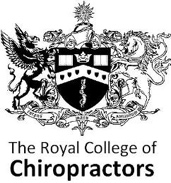 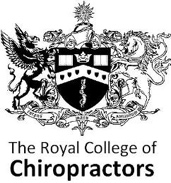 Instructions to the PatientYour Chiropractor suspects you have a condition that requires immediate medical attention. Please attend your nearest Accident and Emergency Department without delay and present this form at Reception. Instructions to the ChiropractorThis form has been developed by the Royal College of Chiropractors and has been designed to be used for emergency referral of patients who you suspect have a condition that requires immediate medical attention. When completed in full, this form includes the essential information required to facilitate A&E triage. DO use this form for emergency referrals to A&EDO instruct the patient to present the completed form to their nearest Accident and Emergency Department without delay or, if relevant, pass the completed form to ambulance staffDO ensure you retain a copy of the completed form for your recordsDO NOT use this form for urgent or routine referrals to General PractitionersRefer to https://rcc-uk.org/emergency-referral-form/ for further guidance.Information for Accident and Emergency StaffThis form has been developed by the Royal College of Chiropractors and has been designed to be used by Chiropractors for emergency referral of patients who they suspect have a condition that requires immediate medical attention. While it is rare for emergency cases to present to Chiropractors, these practitioners do encounter suspected cases of cauda equina syndrome, fracture, stroke, MI and other emergency conditions, and are qualified and competent in the early identification of these conditions. Emergency referral of a patient by a Chiropractor should be taken seriously.Date:Time:PATIENTPATIENTPATIENTPATIENTREFERRER (Chiropractor)REFERRER (Chiropractor)Name:Name:DoB:Address:Address:Tel:Tel:Next of kin: name/ telephoneEmail:CLINICAL DETAILSCLINICAL DETAILSRelevant History:(include trauma)Clinical Findings:Red Flags:Relevant Medications:(if known)Treatment Received:Reason for Emergency Referral: (suspected diagnosis)Comments: